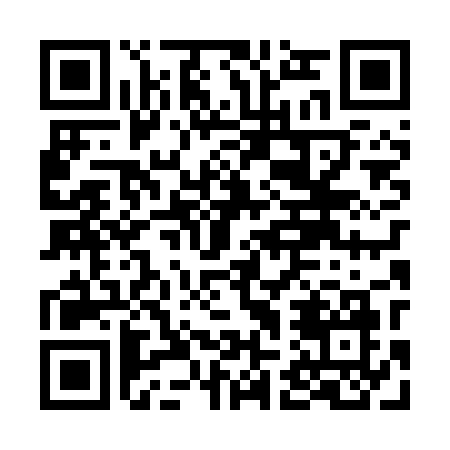 Prayer times for Legonice Male, PolandWed 1 May 2024 - Fri 31 May 2024High Latitude Method: Angle Based RulePrayer Calculation Method: Muslim World LeagueAsar Calculation Method: HanafiPrayer times provided by https://www.salahtimes.comDateDayFajrSunriseDhuhrAsrMaghribIsha1Wed2:385:0912:355:428:0210:212Thu2:355:0712:355:438:0410:253Fri2:315:0512:355:448:0510:284Sat2:275:0312:355:458:0710:315Sun2:235:0112:355:468:0910:346Mon2:215:0012:355:478:1010:387Tue2:204:5812:345:488:1210:418Wed2:194:5612:345:498:1310:429Thu2:194:5512:345:508:1510:4210Fri2:184:5312:345:518:1710:4311Sat2:174:5112:345:528:1810:4412Sun2:174:5012:345:538:2010:4413Mon2:164:4812:345:548:2110:4514Tue2:154:4712:345:558:2310:4615Wed2:154:4512:345:568:2410:4616Thu2:144:4412:345:568:2610:4717Fri2:144:4212:345:578:2710:4718Sat2:134:4112:345:588:2910:4819Sun2:134:3912:345:598:3010:4920Mon2:124:3812:346:008:3210:4921Tue2:124:3712:356:018:3310:5022Wed2:114:3612:356:028:3410:5123Thu2:114:3412:356:028:3610:5124Fri2:104:3312:356:038:3710:5225Sat2:104:3212:356:048:3810:5326Sun2:104:3112:356:058:4010:5327Mon2:094:3012:356:058:4110:5428Tue2:094:2912:356:068:4210:5429Wed2:094:2812:356:078:4310:5530Thu2:084:2712:366:078:4410:5631Fri2:084:2612:366:088:4510:56